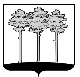 ГОРОДСКАЯ  ДУМА  ГОРОДА  ДИМИТРОВГРАДАУльяновской областиР Е Ш Е Н И Ег.Димитровград   29  мая  2019  года     .                                                                                                                                                                                                                                                                                                                                                                                                                                                                                                                                                                                                                                                                       № 22/191  .О внесении изменений в Положение о помощнике депутата Городской Думы города Димитровграда Ульяновской области третьего созываРуководствуясь частью 10 статьи 33 Устава муниципального образования «Город Димитровград» Ульяновской области, Городская Дума города Димитровграда Ульяновской области третьего созыва решила:1. Внести изменения в Положение о помощнике депутата Городской Думы города Димитровграда Ульяновской области третьего созыва, утверждённое решением Городской Думы города Димитровграда Ульяновской области второго созыва от 29.08.2018 №89/1085:1.1. Пункт 4.2 части 4 статьи 3 изложить в редакции следующего содержания:«4.2. По инициативе депутата Городской Думы в случаях:4.2.1. Неполучения удостоверения в срок, указанный в части 5 статьи 4 настоящего Положения;4.2.2. Ненадлежащего исполнения помощником депутата своих обязанностей;4.2.3. Иных случаях, если помощник депутата своими действиями наносит ущерб репутации депутата, интересам его избирателей;».1.2. В статье 4:1.2.1. В части 3 слова «специалистом организационного отдела аппарата Городской Думы» заменить словами «работником аппарата Городской Думы, в должностные обязанности которого входит оформление и выдача удостоверений»;1.2.2. Часть 5 изложить в редакции следующего содержания:«5. Помощник депутата обязан получить удостоверение в течение 10 рабочих дней со дня подписания Председателем Городской Думы распоряжения о назначении помощником депутата.Выдача удостоверения производится лично помощнику депутата под роспись в журнале учета и выдачи удостоверений.»;1.2.3. В части 8 слова «организационный отдел аппарата Городской Думы» заменить словами «аппарат Городской Думы»;1.3. Приложение 1 изложить в редакции согласно приложению к настоящему решению.  2. Установить, что настоящее решение подлежит официальному опубликованию и размещению в информационно-телекоммуникационной сети «Интернет» на официальном сайте Городской Думы города Димитровграда Ульяновской области (www.dumadgrad.ru). 3. Контроль исполнения настоящего решения возложить на Председателя Городской Думы города Димитровграда Ульяновской области А.П.Ерышева.Председатель Городской Думы			Исполняющий обязанностигорода Димитровграда					Главы города ДимитровградаУльяновской области					Ульяновской области			    А.П.Ерышев				                  Ю.В.ЧерноусовПриложение к решению Городской Думы  города Димитровграда Ульяновской области третьего созыва от 29.05.2019 №22/191«Приложение 1к Положению о помощнике депутата Городской Думы города Димитровграда Ульяновской областитретьего созыва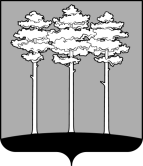 Городская Дума города Димитровграда Ульяновской областитретьего созываДЕПУТАТ Хмельницкого ул., д.93, г. Димитровград, Ульяновская область, 433508 тел. 2-66-04 факс 2-50-50 gordumadgrad@yandex.ru_________________________                                                                         №  _________Председателю Городской Думы города Димитровграда Ульяновской области_________________________(Ф.И.О.)ПРЕДСТАВЛЕНИЕПрошу выдать __________________________________________________________                                               (фамилия, имя, отчество помощника депутата, дата рождения)__________________________________________________________________________,проживающему по адресу ____________________________________________________                            (адрес места жительства помощника депутата, контактный номер телефона)  удостоверение помощника депутата Городской Думы города Димитровграда Ульяновской области третьего созыва для осуществления им полномочий помощника депутата на общественных началах с _________________.                               _________________              ____________________                                        (подпись)                              (Ф.И.О. депутата)».